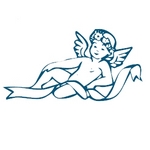 La cuisine des AngesBiscuits Crousti Moelleux à la Pomme et à la Cannelle de la Cuisine de Quat’SousIngrédients pour 20 délicieux biscuits :* 80 grammes de beurre mou* 60 grammes de sucre* 2 oeufs* 60 grammes de flocons d'avoine* 1 belle pomme ou 2* 1 sachet de levure chimique ou l'équivalent en bicarbonate de soude* de la cannellePréparation :1) Travaillez le beurre et le sucre en pommade.2) Incorporez grossièrement l'oeuf, les flocons d'avoine,la cannelle, la farine et la levure.3) Râpez la pomme et ajoutez-la. Mélangez.4) Sur une plaque de four recouverte de papier sulfurisé, formez des petits tas de pâte légèrement aplatis.5) Enfournez à four chaud 180°C pour 15 minutes. Laissez refroidir sur une grille.